Makalenin Türü / Article Type	: Araştırma Makalesi / Researh Article 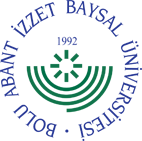 Geliş Tarihi / Date Received	: 25.07.2018Kabul Tarihi / Date Accepted	: 28.05.2019Yayın Tarihi / Date Published	: 31.12.2019 https://dx.doi.org/10.17240/aibuefd.2019..-447699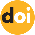 İMAM HATİP ORTAOKULLARINDAKİ ÖĞRENCİLERİN MÜZİK DERSİNE İLİŞKİN GÖRÜŞLERİNİN İNCELENMESİSıtkı AKARSUÖZGünümüzde müzik dersi, ilkokul ve ortaokullarda, haftada 1 saat olarak zorunlu dersler arasında yer almaktadır. Lisede ise tüm sınıflarda 2 saat olarak zorunlu dersler arasına konulmuştur. İmam hatip ortaokullarında ise yine haftada 1 saat olarak zorunlu dersler arasındadır. Yapılan bu çalışmada imam hatip ortaokullarında okuyan öğrencilerin müzik dersine ilişkin algıları, bu dersin işlenişi ile ilgili düşünceleri ve müziğin hayatlarındaki öneminin ne düzeyde olduğu belirlenmeye çalışılmıştır. Nitel araştırma yöntemlerinden tipik durum çalışması tercih edilmiştir. Araştırma, Kastamonu il merkezine bağlı Şehit Mehmet Yılmaz İmam Hatip Ortaokulunda öğrenim gören, 5, 6, 7 ve 8. sınıflardaki toplam 72 öğrenci ile gerçekleştirilmiştir. Araştırmadaki çalışma grubunda yer alan öğrencilere, müzik dersini değerlendirmelerine yönelik yarı yapılandırılmış görüşme formu uygulanmıştır. Değerlendirme formunda, 6 adet açık uçlu ve 4 adet çoktan seçmeli soruların bulunduğu maddeler yer almaktadır. Öğrencilerin değerlendirme formunda yer alan sorulara vermiş oldukları cevaplar kaydedilmiş ve cevaplarda yer alan ifadeler betimsel analiz tekniği ile özetlenmiş ve yorumlanmaya çalışılmıştır. Çalışma sonucunda elde edilen bulgulara göre, imam hatip ortaokulunda okuyan öğrenciler, müzik dersini çok sevdiklerini, hayatlarında önemli bir yeri olduğunu belirtmişlerdir. Ayrıca çalışmada, 5, 6 ve 7. sınıflarda müzik dersi yerine başka derslerin konulduğu, öğrencilerin bu dersi yoğun bir şekilde tekrar istedikleri bulgularına ulaşılmıştır. Bu sonuçlar dâhilinde bazı önerilerde bulunulmuştur.Anahtar Kelimeler: İmam hatip, Müzik Dersi, Görüş, İnceleme.THE INVESTIGATION INTO THE OPINIONS OF IMAM HATIP SECONDARY SCHOOL STUDENTS ABOUT MUSIC LESSONABSTRACTMusic lessons are provided as compulsory courses one hour per week in elementary and secondary schools today. In high school, they are also provided as compulsory courses for two hours in all classes. In Imam hatip secondary schools, they are also given as compulsory courses one hour per week. In this study, it was aimed to determine the perceptions of imam hatip secondary school students about music lesson, their thoughts about how the lesson is carried out, how important music lesson is in students’ lives. The current study was designed as a typical case study, which is one of the qualitative research designs. It was conducted with a total of 72 students at 5th, 6th, 7th and 8th grade studying at Sehit Mehmet Yılmaz Imam Hatip Secondary School in central district of Kastamonu. Semi-structured interviews were applied to the students in the research group in order to find out their evaluations of music lesson. The interview form is composed of six open-ended questions and four multiple choice questions. Firstly, students’ answers to the questions given in the evaluation form were recorded, summarized with descriptive analysis technique and then interpreted. According to the findings obtained, the students stated that they loved music lesson very much and it has an important place in their lives. It was also found that other courses were taught instead of music at 5th, 6th and 7th grade, but the students really wanted to take music lesson again. Based on the results, some suggestions were presented in the study.Keywords: Imam Hatip, Music Lesson, Opinion, Review.1.GİRİŞ İstendik davranış değişikliği meydana getirme süreci olarak tanımlanan eğitim (Ertürk, 1997), insanı birçok bakımdan donanımlı hale getirmektedir. İnsanların yaşamları boyunca hem kendileri hem de yaşadıkları toplumun ihtiyaç duyduğu bilgi, beceri ve davranışları kazandıran bu zaman dilimi, bazen kontrol altında olduğu gibi bazen de planlamaya dâhil olmadan, farklı bir yapıda şekillenebilmektedir.Eğitim sürecinde bireylere, ihtiyaç duyacakları fiziksel ve ruhsal tüm kazanımlar, gerçekleştirilmeye çalışılır. Plan dâhilinde sunulan bu kazanımlarda vücudun koordinasyonundan, sayısal işlemlere; sanatsal faaliyetlerden, inanç yapısına kadar gerekli tüm veriler mevcuttur. Eğitim faaliyetleri arasındaki bu kazanımların bireyde gerçekleştirilebilmesi, hem sistemin çalışabilirliği ile hem de bireyin hazırbulunuşluğu ile ilgilidir.Eğitim öğretim sürecinde, hedef kitlenin ve toplumun inanç yapısı önem arz etmektedir. İnanan veya inanmayan her birey bu eğitim sürecinde, dünyadaki tüm toplumların inanç yapısı ile ilgili bilgiler kazanmaktadır. Bu aşamada da hem öğrenmekte hem de kendi inanç yapısını oluşturmaktadır. Elbette ki sadece eğitim kurumları değil, aile ve çevre de bu oluşumda önemli roller oynamaktadır. Eğitim kurumlarında inanç sistemi ile ilgili temel düzeyde bilgiler verilmektedir. Fakat bireyin ve ailenin istekleri ile devlet yönetiminin güncel politikalarına bağlı olarak daha kapsamlı bir dini eğitim veren kurumlar da sistem içerisinde yer almaktadır. Dünyadaki ülkelerin neredeyse tamamında, eğitim müfredatları içerisinde inanç sistemlerini anlatan dersler vardır. Bazılarının direkt inanç(din) eğitimi olmasına paralel olarak bazıları da tarih veya politika temelli olarak öğrencilere sunulmaktadır.Pek çok Avrupa ülkesinde dini eğitim, devlete bağlı olarak eğitim sürdüren okullarda müfredatın bir parçasıdır. Fakat düzenlemelere bakıldığı zaman bunların farklı farklı olduğu görülmektedir (Schreiner, 2007; çev. Korukçu, 2009: 151).Tarihin her döneminde, din ile bağlantılı olan bir insanlık tarihi vardır. Varlığı sürecinde insan, yaşadığı tüm içsel sorunlara, inanç temelli çözümler aramıştır. Dindiremediği acılarını onunla dindirmeye, kaybettiği ümitlerini onunla yeşertmeye çalışmıştır (Cilacı, 1990: 191). Zaman zaman da devlet yönetiminde en belirleyici bir unsur olmuştur. Özellikle batı açısından bakıldığında son birkaç asra kadar kilise ve devlet yönetimi beraber hareket etmekte idi. Eğitimden, siyasete, her alanda din etkin bir şekilde varlığını gösteriyordu. Fakat yapılan reformlar sonrası, kilise etkisini kaybetmişti ve din-bilim çatışmasının, sekülerleşmenin eklenmesi ile din algısı daha da zayıflatılmıştı. Hatta bazıları bunun tamamen ortadan kalkacağını iddia etmekte idi (Köylü, 2017: 224).Günümüzde din eğitiminde, kavramsal bir tartışma da yaşanmaktadır. Bu tartışma, din eğitiminin bir eğitim mi yoksa bir faaliyet mi olduğu noktasındadır. Fakat her iki görüş de bu eğitim sürecinin din eğitimini geliştiren bir süreç olduğu noktasında hem fikirdir (Halstead’dan aktaran; Altaş, 2014: 29). Bu soruna İslam camiası olarak bakıldığı zaman, din eğitiminin dini bir faaliyet olarak algılandığı söylenebilir (Aktaş, 2014: 30).Türkiye’de dini eğitimin kapsamlı bir şekilde verildiği ilk ve orta öğretim eğitim kurumları, imam hatip ortaokulları ve liselerdir. Lisans düzeyinde de İlahiyat fakülteleri bu görevi yürütmektedir.Amacı din adamı yetiştirmek olan İmam Hatip Mektepleri 1924 yılında kurulmuştur. Fakat ömrü çok kısa olan bu mektepler öğrenci yetersizliği gibi çeşitli nedenlerle 1930 yılına gelindiğinde tamamen kapatılmıştır. Bazı şartları sağlamak suretiyle birkaç Kur’an kursu hariç, bu dönemde din eğitimi tamamen yasaklanmıştır (Kara, 2016: 1). 1951 yılında 4 yıl olarak tekrar açılan bu okullar, 1954 yılında 3 yıl lise eğitiminin eklenmesi ile 7 yıl eğitim verecek şekilde yeniden yapılandırılmıştır (Ayhan ve Gündüz’den aktaran; Kurt, 2014: 76). Çalkantılı bir tarihi süreç yaşayan imam hatip ortaokulu ve liseleri, günümüzde yaygınlaştırılmış ve eğitimi öğretim hayatına devam edecek şekilde yeniden yapılandırılmıştır. İmam hatip ortaokulları 4+4+4 sistemi ile 2012-2013 eğitim öğretim yılı itibariyle açılmıştır(Bozkurt ve Sönmez, 2016: 236). Öğretim programlarında zorunlu olarak okutulan dersler, Türkçe, Matematik, Fen Bilimleri, Sosyal Bilgiler, T. C. İnkılap Tarihi ve Atatürkçülük, Yabancı Dil, Din Kültürü ve Ahlak Bilgisi, Görsel Sanatlar, Müzik, Beden Eğitimi ve Spor, Teknoloji ve Tasarım, Bilişim Teknolojileri ve Yazılım, Rehberlik ve Kariyer Planlama, Kur’an-ı Kerim, Arapça, Peygamberimizin Hayatı ve Temel Dinî Bilgilerdir. Seçmeli olarak ta, Din, Ahlak ve Değerler, Dil ve Anlatım, Yabancı Dil, Fen Bilimleri ve Matematik, Sanat ve Spor ile Sosyal Bilimler adı altında çeşitli dersler verilmektedir(MEB, 2018). İmam hatip ortaokullarında, sanat eğitimi alanında verilen dersler arasında müzik dersi de yer almaktadır. Müzik eğitiminin temelleri, ilköğretim/temel eğitim basamağında oluşmaya başlar. Bu dönem, eğitim-öğretim sürecine dâhil oldukları, pek çok bilgi ve becerinin kazanıldığı dönemdir (Yıldız ve Karakelle, 2017: 494). Bu dönemde verilecek olan iyi bir müzik eğitiminin, hem kişinin kendi gelişimi açısından, hem de toplumsal yapının huzuru ve sosyal yapının gelişmişlik düzeyinin olumlu etkilenmesi açısından önemlidir. Toplumların çağdaşlaşmasında müzik eğitimi, oldukça önemli bir yere sahiptir (Sözbir, 2013: 232).Müzik, aklın ve duyguların egemenliği altında şekillenen bir sanat ve bilim alanıdır. Bu özelliği bakımından, birey ve toplumun akıl-duygu gelişimine katkı sağlar. Bireysel açıdan duyguların anlatılmasında etkili bir araç olan müzik, eğitim sürecinde bireye kazandırılması ile birlikte kendini ifade edebilme yeteneği, yaratıcılık, kültür birikimi, estetik beğeni, sosyal ilişkiler, mantık becerileri, dili kullanma yeteneği, duygu gelişimi, beden ve psikomotor davranışlar gibi özellikleri de geliştiren bir disiplindir. Birçok çalışma neticesine bağlı olarak, müziğin bireylerin sosyal ilişkileri üzerinde olumlu etkileri olduğu belirlenmiştir (Güleç, 2007: 366). Toplum üzerindeki bu etkiye ilaveten, şarkılar vasıtası ile dini sistemleri bile doğrulayabilir güce sahiptir (Merriam, 1964: 224).Okul öncesi dönemde başlaması gereken müzik eğitimi, çocuğun müzikle ilgili bilgi ve becerilerini doğrudan etkilemektedir (Göncü, 2010: 356). Okul öncesi dönemde tüm alanlara ait gelişim süreci devam ettiği için müzik ile ilgili tüm etkinlik ve çalışmalar, tüm gelişim alanlarına da yansıyacaktır. Örneğin, sembollerin nasıl kullanılacağı, bilgiyi analizleme, sentezleme ve değerlendirme gibi kavramaya yönelik beceriler, müzik öğretiminde olumlu etkilenecek olan kazanım alanlarıdır. Sayı sayma ve oranlar gibi soyut kavramların anlamlandırılmasında, müzik öğretimi etkinlikleri sayesinde daha rahat ilişki kurmaları sağlanacaktır. Bu bakımdan eğitimin ilk yıllarındaki müzik eğitimi, kritik düşünme, problem çözümü ve bu amaçlara yönelik nasıl iş birlikçi çalışılması gerektiğini öğrenme gibi akademik ve kişisel becerilerin gelişmesini destekler (Şendurur ve Barış, 2002: 167). Okul öncesi eğitiminde müzik dersi ne kadar önemli ise, elbette ki sonraki dönemlerde devam eden ilkokul ve ortaokullarda da o derede önemlidir. İlkokul çağında çocuğun alacağı müzik eğitiminde, sınıf öğretmenlerinin çok mühim bir rolü vardır. Lisans döneminde aldığı müzik eğitiminde de, kendi bilgi ve becerileri bu süreçte daha etkindir ve eğitimin başarısı ile kalitesini belirler. Hedef gurup olan öğrencilerin ilgi ve becerileri de tabii ki bu aşamada önemlidir. Müzik derslerinde öğrencilerin, ilkokul sınıf öğretmenlerinden, müzik alanında yeterli bilgi ve birikimi alabilmeleri için, sınıf öğretmeninin lisans döneminde yeterli düzeyde bir müzik eğitim süreci geçirmiş olmaları gerekmektedir (Barış ve Özata, 2009: 28). Sağlıklı olarak yürütülecek olan bir ilkokul müzik eğitimi sonrası, ortaokul eğitim sürecinde de katkı sağlayacak düzeyde bir müzik öğretimi gerçekleştirilir ise, sadece çocuğun müziksel gelişimi değil, sosyal yapının da müzik kültürü, müzikal beğeni kalitesi ve ülkenin dünyadaki müzik alanına ait prestiji yükseltilmiş olacaktır.Ortaokul kademesinde yer alan imam hatip ortaokullarında müzik dersi 1 saat olarak, zorunlu dersler arasında yer alır. Bu derse ait öğretim etkinliklerinin ve bilgi, beceriye yönelik çalışmaların, sadece temel müzik eğitimi alanında değil, dini müzik eğitimini de destekler nitelikleri vardır.Araştırmanın Amacı Yapılan bu çalışmanın amacı, imam hatip ortaokullarında öğrenim gören öğrencilerin, müzik dersine ilişkin düşüncelerini ve beklentilerini belirleyebilmektir. Bu amaç doğrultusunda aşağıdaki alt problemlere yanıt aranmıştır:İmam hatip ortaokulundaki öğrencilerin, cinsiyet açısından müzik dersinin gerekliliği ile ilgili görüşleri nedir?İmam hatip ortaokulundaki öğrencilerin, müzik dersine ait teorik bilgilerin kazanılması ile ilgili düşünceleri nelerdir?İmam hatip ortaokulundaki öğrencilerin, çalma ve söyleme etkinlikleri hakkındaki düşünceleri nelerdir?İmam hatip ortaokulundaki öğrenciler, müzik dersine ait etkinliklerden en çok hangisini beğenmektedir?İmam hatip ortaokulundaki öğrencilerin, müzik dersinin daha etkili olması ile ilgili önerileri nelerdir?1.2. Araştırmanın ÖnemiMüzik dersi, eğitim sürecinde birçok disiplini destekleyen ve onlarla müşterek çalışabilme özelliğine sahip bir alandır. Belirli kademelerin öğretim programlarında etkin kullanılması gereken, bireyin bilişsel, duyuşsal ve psikomotor gelişim alanlarına katkı sağlayan bir derstir. Bu dersin, imam hatip ortaokullarında, ülkenin farklı görüş atmosferlerinin etkisi ile ihmal edildiği düşünülürse, bu kademede okuyan öğrencilerin müzik dersi ile ilgili düşüncelerinin belirlenmesi ve bu derse ait tavsiyelerinin alınması önem arz etmektedir. Ayrıca bu çalışmanın, müzik dersinin program hedeflerine uygun şekilde, diğer dersler ile organizasyonunun sağlanması açısından da fayda sağlayacağı düşünülmektedir.2. YÖNTEMBu araştırmada, nitel araştırma yöntemlerinden tipik durum çalışması kullanılmıştır. Durum çalışmaları, bir olayı meydana getiren ayrıntıları tanımlamak ve görmek; olaya ilişkin olası açıklamalara ulaşmak ve değerlendirmek amacı ile kullanılır (Büyüköztürk ve diğ., 2009: 267). Durum çalışmasının kullanılabilmesi için incelenecek durumun güncel olması, durum üzerinde herhangi bir araştırmacı kontrolünün olmaması ve incelenen olgunun manipüle edilmemesi gerekmektedir (Leymun, Odabaşı ve Yurdakul, 2017: 371).2.1. Çalışma GrubuÇalışma, Kastamonu İl Milli Eğitim Müdürlüğü, merkez ilçeye bağlı olan Şehit Mehmet Yılmaz İmam Hatip Ortaokulunda gerçekleştirilmiştir. Araştırmanın çalışma grubunu, bu okulda öğrenim gören, 5, 6, 7 ve 8. sınıflardaki toplam 72 öğrenci oluşturmaktadır. 5. sınıftan 18 kişi; 6. sınıftan 22 kişi; 7. sınıftan 20 kişi ve 8. sınıftan 12 kişi çalışmaya katılmıştır. Aşağıdaki tabloda da, çalışma grubunun sınıflara göre, cinsiyet dağılımı gösterilmiştir.Tablo 1’in incelenmesi sonucunda, çalışma grubunun yer aldığı imam hatip ortaokulundaki 5, 6, 7 ve 8. sınıfların cinsiyet bakımından homojen olduğu, karma olmadığı görülmektedir. 5 ve 8 sınıfların tamamının erkek; 6 ve 7. sınıfların tamamının ise kız olduğu belirlenmiştir. Katılımcıların % 41’i erkek; % 59’u kız öğrencilerden oluşmaktadır.2.2. Veri Toplama AracıÇalışmaya ait verileri toplamak için öncelikle, açık uçlu ve çoktan seçmeli ifadelerin yer aldığı bir veri toplama aracı hazırlanmıştır. Kastamonu Üniversitesi, Eğitim Fakültesi, Eğitim Bilimleri bölümünden, ölçme aracı geliştirme alanında, uzman kişilerin görüşleri doğrultusunda 6 adet açık uçlu soru ve 4 adet çoktan seçmeli ifadelerin olduğu toplam 10 sorudan oluşan bir ölçme aracı oluşturulmuştur. Ölçme aracının son hali ile, Kastamonu il milli eğitim müdürlüğüne müracaat edilmiş, gerekli izinlerin alınmıştır.Açık uçlu sorularda hedef grubun, müzik öğretimi dersine ait teorik bilgilerin gerekliliği, çalma ve söyleme etkinlikleri hakkındaki düşünceleri, müziği kendi bakış açıları ile tanımlayabilmeleri, bu derste sevdikleri ve sevmedikleri etkinlikler ile ilgili önerileri belirlenmeye çalışılmıştır. Çoktan seçmeli ifadelerde ise müziğin hayat içerisindeki ifadesi, işlevselliği, ders öncesindeki yapılan etkinlikler ve kullanılan araç gereçler tespit edilmeye çalışılmıştır. Görüşme formunun 1, 4, 6 ve 9. maddeleri çoktan seçmeli; 2, 3, 5, 7, 8 ve 10. maddeleri de açık uçlu soruların yer aldığı ifadelerden oluşmaktadır.2.3. Verilerin AnaliziGörüşme formu sayesinde öğrencilerden elde edilen verilerin çözümlenmesinde betimsel analiz tekniği kullanılmıştır. Bu yöntem, diğer yöntemler ile birlikte kullanılmakta ve özellikle gözlem ve görüşmelerden elde edilen verilerin analizinde tercih edilmektedir (Büyüköztürk ve diğ., 2009: 263).Çalışmada öncelikle, verilen cevaplara uygun olarak tema tabloları hazırlanmıştır. Öğrencilerin çoktan seçmeli sorular ile ilgili cevapları gruplandırılmıştır. Daha sonra açık uçlu sorulara vermiş oldukları cevaplar ve ifadeler, kavramsal olarak ortak kelime ve deyim şeklindeki temalara dönüştürülmüştür. Görüşme formlarının her biri için kodlamalar yapıldıktan sonra, ilgili sınıflara ait olan tema tablolarındaki ayrıntılı kodlama ve tematik kodlamalar yapılmıştır. Analiz sürecinde tümevarımcı bir yol izlenmiştir.Verilerin çözümlenmesi sürecinde, görüşme formlarından elde edilen ve sadeleştirilmiş olan ifadeler, belirli aşamalara bağlı olarak gerçekleştirilen çalışmalar neticesinde sayılara dökülerek, nitel veriler, nicelleştirilmiştir. Sonrasında ise, kodlanmış olan ifadeler için frekans analizi yapılmıştır. Ayrıca çalışma grubundaki öğrencilerin cinsiyet dağılımı da frekans yüzde tablolarında sunulmaya çalışılmıştır.3. BULGULARÇalışmanın bu bölümünde, görüşme formuna bağlı elde edilen verilerin analizi sonucu ulaşılan bulgular yer almaktadır. Bulgularda öncelikle katılımcıların cinsiyet dağılımına göre, müzik dersine yönelik tutumlarını gösteren, frekans-yüzde tablosu sunulmuştur. Görüşme formundaki ifadelerin değerlendirmelerine ait bulgular ise açık uçlu sorular ve çoktan seçmeli sorular olarak, 2 bölümde tablolar halinde ifade edilmeye çalışılmıştır.3.1. Çalışma Grubunun, Cinsiyet Dağılımına Göre, Müzik Dersine Yönelik Tutumlarını Gösteren BulgularTablo 2’de görüldüğü gibi, çalışma grubundaki erkek öğrencilerin % 77’si, müzik dersinin gerekli olduğunu belirtirken, % 23’ü de bu dersin gerekli olmadığını vurgulamıştır. Çalışma grubunda bulunan kız öğrencilerin ise % 67’si müzik dersini gerekli olarak gördüğünü söylerken, % 33’lük kısmı da bu dersi gereksiz bulduğunu belirtmiştir.3.2. Görüşme Formuna Ait Açık Uçlu Sorulara İlişkin BulgularBu bölümde, görüşme formunda yer 6 adet açık uçlu sorulara verilmiş olan cevaplara ait bulgular verilmiştir. Açık uçlu sorulardaki ifadeler kavramsal olarak belirli deyim ve kelimler üzerinden değerlendirilip, bulguları da o şekilde betimlenmeye çalışılmıştır. Genel anlamda da ortak ifadeler, nicel verilere dönüştürülmüş ve tablo halinde sunulmuştur.Öğrencilerin, “Müzik Dersinde Anlatılan Teorik Bilgiler Sizce Gerekli Midir? Düşüncelerinizi Nedenleri İle Birlikte Yazınız” ifadesine vermiş oldukları cevapların, olumlu ve olumsuz yönleri bakımından “Gerekli” ve “Gerekli Değil” ifadeleri ile tabloda sunulmuştur.Tablo 3’te görüldüğü üzere, çalışma grubunun % 70’i imam hatip ortaokullarında müzik dersindeki teorik bilgilerin gerekli olduğunu vurgulamıştır. % 30’luk kısmı ise bu derste teorik bilgilerin gereksiz olduğunu düşünmektedir. Çalışma grubunda bulunan öğrencilerin “Müzik derslerinde çalma ve söyleme etkinlikleri ile ilgili neler düşünüyorsunuz? Yazar mısınız?” maddesine verdikleri yanıtlar, genel olarak olumlu, olumsuz ifadeler içerdiği için bulgular “Olumlu”, “Olumlu Değil” ve “Kararsız” olarak kodlanmıştır. Tabloda belirtilen bulgulardan anlaşılacağı üzere, katılımcı grubun % 88’i, müzik öğretiminde çalma söyleme etkinlikleri ile ilgili olumlu ifadeler kullanmışlardır. % 6’sı olumsuz kanaatlerini belirtmiş; % 6’sı ise görüş belirtmemiştir. Çalışma grubundaki öğrencilerin, müziği tanımlama ile ilgili olan ifadeye verdikleri cevapları, öncelikle tanımlama istekleri doğrultusunda kodlanmıştır. Tablo 5’teki bulgulara bakıldığında, katılımcı öğrencilerin % 80’i müziği tanımlarken, % 20’si tanımlamak istemediğini belirtmiş veya ifadeyi boş bırakmıştır.Yapılan çalışmada öğrencilerin, müzik dersi ile ilgili neleri sevdiklerini belirlemek amacı ile kullanılan ifadeye vermiş oldukları cevaplar, çalma etkinlikleri, söyleme etkinlikleri, dinleme etkinlikler, teorik bilgiler, hepsi, hiçbiri ve kararsızım başlıkları altında toplanmıştır. Öğrencilerin, müzik dersinde en çok sevdikleri etkinlik ile ilgili bulguların başında, % 58 oranında çalma etkinliği; ardından, % 20 oranında söyleme etkinliği gelmektedir. Katılımcıların % 4’ü dinleme, yine % 4’ü de teorik bilgilerden hoşlandığını belirtmiştir.Çalışma grubunda bulunan öğrenciler, çalma etkinliğinden hoşlandıklarını ifade ederken, melodika etkinliklerinin bunların başında geldiğini vurgulamışlardır. Bazı öğrenciler, ney, bağlama, gitar ve ud gibi farklı enstrümanlar denemek istediklerini, bazıları ise öğretmenin derste enstrüman kullanmasından keyif aldıklarını dile getirmişlerdir.Tablo 7’de görüldüğü gibi, imam hatip ortaokulunda okuyan öğrencilerin % 39’u, bu ders ile ilgili hiçbir etkinlikten rahatsızlık ve hoşnutsuzluk duymadıklarını dile getirmişlerdir. % 26’sı çalma etkinlikleri ile ilgili; % 24’ü de teorik bilgiler ile ilgili olumsuz düşüncelerini belirtmişlerdir. Öğrencilerin çalma etkinliklerindeki şikâyetlerinin, hep birlikte çalınca gürültü meydana geldiği ile ilgili olduğunu beyan etmişlerdir. Teorik bilgilerin kazanımı yönünde de, öğrencilerin özellikle nota eğitiminden hoşlanmadıkları tespit edilmiştir.Çalışma grubunun “Bu dersi daha fazla sevmeniz için neler yapılmasını isterdiniz?” ifadesine vermiş oldukları cevapların bulguları arasında, % 42’lik oran ile en fazla çalma etkinliklerinin artmasını istemeleri gelmektedir. Ardından % 29’luk kısmın, müzik dersindeki etkinliklerin yeterli olduğu yönündeki bulguları gelmektedir. Bu dersteki en az tercih edilen seçenek ise, % 1’lik dilim ile dinleme etkinliğinin artmasıdır.Çalışma grubundaki öğrenciler, dersi daha fazla sevmeleri ile ilgili beklentileri yanıtlarken, çalgı eğitiminin artmasını çoğu yerde vurgulamışlardır. Çalgı eğitimde ney, bağlama, gitar ve farklı çalgıların kullanılmasını istediklerini belirtmişlerdir. Etkinliklerin yeterli olduğunu belirtenler, dersi sevdiklerinden fakat dersin aktif olarak işlenmediği, yerine farklı derslerin işlendiğinden bahsetmişlerdir. Ayrıca bu derse ait müzik sınıflarının olması gerektiğini, ders etkinlikleri arasında ses yarışmalarının olmasını ve bazen dışarda ders işlenmesini isteyen öğrencilerin de olduğu belirlenmiştir.3.3. Görüşme Formuna Ait Çoktan Seçmeli Sorulara İlişkin BulgularBu bölümde de, görüşme formunda yer 4 adet çoktan seçmeli sorulara verilmiş olan cevaplara ait bulgular betimlenmeye çalışılmıştır. Çoktan seçmeli sorularda öğrencilerin yapmış oldukları öncelikli tercihler, sayısal değerleri karşılığında nicel verilere dönüştürülmüş, frekans yüzde tabloları şeklinde sunulmuştur.Tablo 9’da görüldüğü üzere öğrencilerin, müziğin hayatlarında ne ifade ettiği ile ilgili soruda tercih etmiş oldukları cevapların başında, % 46’lık oran ile müziğin önemli bir yeri olduğunu belirten seçenek gelmektedir. Ardından % 18’lik oran ile dinlemenin önemini vurgulayan seçeneğin tercih edildiği bulgusuna ulaşılmıştır. Katılımcı öğrencilerin % 11’i müziğin gerekli olmadığını; % 10’u da eğitimde gereksiz bir ders olduğunu düşündüklerini belirten ifadeleri tercih etmişlerdir. Yine görüşme formunda verilen yanıtlar incelendiğinde, öğrencilerin tercihleri arasında, müziğin insana hiçbir şekilde zarar vermediği yönünde bulgulara ulaşılmamıştır.Çalışma grubunda bulunan imam hatip ortaokulu öğrencilerinin, müzik eğitiminin ilerdeki yaşamlarında fayda sağlayıp sağlamayacağı konusundaki soruya vermiş oldukları yanıtların % 61’i faydalı olacağı yönündedir. % 39’luk bir kısım ise bu dersin mesleki anlamda kendilerine katkı sağlayacağını düşünmektedir.Tablo 11’de görüldüğü gibi öğrencilerin bu ders ile ilgili ilk beklentileri % 44’lük oran ile flüt eğitimi olacağı yönündendir. Ardından % 28’lik oran ile şarkı söyleneceği; % 21’lik oran ile notaların öğrenileceği yönünde bulgulara ulaşılmıştır. Öğrencilerin derste yapılacak olan etkinlikler ile ilgili ön fikirleri arsında en az ise % 7’lik oran ile müzikli oyunlar oynanacağı yönündedir. Bu derste güzel Kur’an okuma ile ilgili beklentiler, öğrencilerin ilk tercihleri arasında yer almamaktadır. Fakat ikinci veya üçüncü tercihleri arasında bu bulgular mevcuttur. Hatta aynı şekilde sonraki tercihlerinde, farklı şıkları da seçtikleri belirlenmiştir. Çalışmada ilk tercihleri dikkate alındığından verilerde bu bulgular kullanılmıştır.Çalışma grubunun, müzik dersinde kullandıkları enstrümanlar ile ilgili bulguların başında % 55’lik oran ile melodika gelmektedir. Ardından % 25’lik oran ile akıllı tahtanın kullanıldığı yönünde bulgulara ulaşılmıştır. Öğrenciler müzik dersinde kullanılan sazlar arasında orff çalgı seti, bağlama, org ve gitarın ise, kullanılmadığını belirtmişlerdir.4.TARTIŞMA ve SONUÇTürkiye’de imam hatip ortaokullarının kapatılıp açılma hareketliliğine bağlı olarak, yapılanıp günümüzdeki eğitim öğretim programlarına kavuşması zaman almıştır. Hali hazırdaki öğretim programları arasındaki müzik öğretim programı ve süreç içerisindeki uygulamaları da buna paralel olarak şekillenmiştir. Bu kurumlardaki müzik dersleri ile ilgili akademik çalışmaların yeterli düzeyde olduğunu söylemek zordur. Yapılan bu çalışmaya paralel olarak gerçekleştirilmiş literatür taranırken, Demir’in (2013) yapmış olduğu “İmam Hatip Liselerinde Müzik Eğitimi Sorununu ve Çözüm Önerileri” isimli çalışmasına ulaşılmıştır. Demir yapmış olduğu bu çalışmasında dini musiki dersleri ile ilgili sorunları vurgulamış, bunların çözümü noktasında bazı önerilerde bulunmuştur. Demir, dini mûsikî öğretimi için gerekli olan alt yapının ve ders saatinin yetersizliğinden bahsederek bunların çözülmesi ile ilgili tavsiyelerde bulunmuştur. İmam hatip ortaokulunda öğrenim gören öğrencilerin müzik dersine karşı tutumları ile ilgili yapılan bu çalışmada da Demir’in çalışmasını destekler nitelikteki sonuçlar alınmıştır. Öğrencilerin müzik sınıfı oluşturulması, ders saatinin arttırılması gibi isteklerinin olduğu tespit edilmiştir.Öncel’in (2017) yapmış olduğu “Türkiye’de ilk klasik sanatlar ve mûsikî proje okulu İstanbul Üsküdar Hakkı Demir Anadolu İmam Hatip Lisesi’nde mûsikî eğitiminin mevcut durumu, eğitim müfredatının değerlendirilmesi ve öneriler” isimli çalışmasında da bu dersin üniversite sınavına katkısının olmadığı ve bu yüzden yeteri kadar ehemmiyet verilmediği yönünde tespitleri mevcuttur. Müzik dersinin eğitim sürecinde kısmen öğrenci, veli ve idare tarafından ehemmiyet görmediği durumlar olmaktadır. Noyan (2012) çalışmasında 8. sınıfların, gerek LGS hazırlıkları gerekse ergenlik döneminin verdiği sıkıntılarla, müzik dersinin olmamasını isteyen sınıflar olduğu yönünde bulgulara ulaşmıştır. Bu nedenlerden dolayı 8. sınıfların, müzik dersini boş ve gereksiz bir ders olarak algılamış olabilecekleri sonucuna varmıştır. Hem sınavlarda yer almaması hem de bazı gelişim dönemine bağlı olayların yaşatmış olduğu durumlar neticesinde de müzik dersi gereksiz olarak nitelendirilebilmektedir.Yapılan bu çalışmada, imam hatip ortaokulunda okuyan öğrencilerin bir kısmı, müzik dersinin sadece yeteneklilere verilmesi gereken bir ders olduğu yönünde görüş belirtmişlerdir. Bu durumda da eğitim öğretim süreçlerinde müzik dersinin kendileri için gerekli bir ders olmadığı kanısına varabilmektedirler. Şu da bir gerçektir ki, müzik derslerinin işlenmesi esnasında, bu derse karşı yeteneği olmayan öğrenciler ders etkinliklerine karşı konsantre olamamaktadır. Yetenek doğrultusunda gerçekleştirilen seslendirme ve çalma etkinlikleri ile ilgili bazı çalışmaları yapamayınca, derse karşı tutumları da olumsuz yönde gelişmektedir. Bir ezgiyi aynı sesten okumak veya ritim kulağı ile gerçekleştirilecek olan bir ritim çalışmasını yapmak, her öğrencide aynı düzeyde gerçekleştirilememektedir.Çalışma grubundaki imam hatip ortaokulu öğrencilerinin % 51’i kız, % 49’u ise erkektir. Çalışma sonuçlarında, öğrencilerin eğitim gördüğü sınıfların, kız ve erkek olarak ayrıldığı bulgularına ulaşılmıştır. Bu konu ile ilgili olarak okul idaresi ile görüşme yapılmış, yönetmelikte eğitim-öğretimin karma eğitim olarak düzenlendiği, fakat okul idaresinin tercihine bağlı olarak böyle bir düzenlemenin yapıldığı belirtilmiştir. Türkiye genelinde bu yönde tercihlerin yine diğer kurumlarda da yapıldığı bilgisine ulaşılmıştır. Akay (2017), imam -hatip okullarında karma eğitim yok denecek derecede az olduğunu; liselerde ise zaten değil sınıflar, okulların dahi ayrıldığını vurgulamıştır. Sosyal ilişkilerin pozitif anlamda ivme kazabilmesi adına, karma eğitim her zaman daha katkı sağlayıcı olmuştur. İmam hatip okullarında da(ortaokul veya lise) yönetmelik çerçevesinde karma eğitim faydalı olacaktır. Öğrencilerin kız ve erkek olarak ayrılması, sosyal derslerin bile ortak işlenmesini engelleyecektir. Müzik derslerinde korolar oluşturulmaktadır. Bu korolarda kız ve erkek sesleri ortak çalışmalar esnasında birlik ve bütünlük sağlayıp, istenilen koro sesini ortaya çıkarmaktadır. Bu çalışma grubu oluşturulamayınca, dersin kazanımlarına yönelik etkinliklerde gerçekleştirilememektedir.Yapılan çalışma sonucunda, katılımcı öğrencilerin % 70’i imam hatip ortaokullarında müzik dersindeki teorik bilgilerin gerekli olduğunu; % 30’luk kısmı ise bu derste teorik bilgilerin gereksiz olduğunu düşünmektedir. Teorik bilgilerin gerekli olduğunu düşünen dilimin yüksek oranda olması, olumlu bir sonuç olarak değerlendirilmektedir. Bir disipline ait teorik bilgiler sayesinde o alanın terminolojisi, çalışma prensipleri, bilişsel alan kazanımları ve uygulama boyutundaki yönlendirici bilgileri, hedef gruba öğretilmiş olur. Yine çalışmaya bağlı sonuçlar arasında, katılımcı grubun % 88’i, müzik öğretiminde çalma söyleme etkinlikleri ile ilgili olumlu ifadeler kullanmışlardır. Müzik dersinde kazanımların birçoğu, çalma ve söyleme öğrenme alanları ile ilgilidir. Öğrencilerin bu öğrenme alanlarına karşı pozitif bir yaklaşım sergilemelerine bağlı olarak, bu tür etkinliklerde hazırbulunuşluk düzeylerinin yüksek ve derste daha aktif olacakları düşünülmektedir.Öğrenciler müziği tanımlarken yüksek oranda olumlu kelimeler kullanmış, önemli olduğunu vurgulamışlardır. Müziğin dinlendirici ve eğlendirici olduğunu, müziğin, hoş ses ve melodilerden oluştuğunu, huzur verici olduğunu ve ruh haline göre şekillendiğini, olmaması durumunda da kötülüklerin artacağını belirten cümlelerin olduğu görülmektedir. Öğrencilerin müzik ile ilgili olumlu ve duygu içerikli tanımlamalar yapmaları, duyuşsal anlamda bu derse karşı pozitif bir ön tepki gösterdikleri yönünde değerlendirme yapılabilir. Araştırmada, katılımcı öğrencilerin bir kısmı müzik dersindeki çalma etkinliğini çok sevdiklerini belirtmişlerdir. Fakat yine araştırma sonuçlarına göre öğrenciler, çalma etkinlikleri sırasında tüm sınıf birlikte çaldığı zaman gürültü olduğunu, bu nedenle rahatsız olduklarını da dile getirmişlerdir. Bu tür etkinliklerin rahatsızlık vermeyecek şekilde planlanması yönünde tedbirler alınırsa, bu engel de ortadan kaldırılmış olabilir. Öğrencilerin bir diğer rahatsız olduğu konu da nota eğitimidir. Katılımcı öğrenciler, teorik bilgilerin gerekliliğinden bahsetmiş fakat bu bilgiler arasında nota eğitiminde oldukça zorlandıklarını belirtmişlerdir. Çalışma sonuçlarında öğrencilerin nota eğitiminde sorun yaşadıkları görülmektedir.Yapılan bu çalışmada, katılımcı öğrencilerin müziği faydalı, eğlenceli, zarar verici hiçbir yönü olmayan bir ders olarak gördükleri sonucuna varılmıştır. Ayrıca ilerdeki iş hayatlarında müziğin gerekli olduğuna inandıkları da tespit edilmiştir. İmam hatip orta okullarından mezun olan öğrenciler, okullarına paralel olarak devam eden bir eğitim hayatı sürdükleri takdirde, ilerdeki meslek hayatlarında çoğunlukla dini faaliyet gösteren işler yapacaklardır. Dolayısı ile ses eğitimi ve müzik eğitimi çalışmalarının bu sahada kendilerine destek sağlayacağı düşünülmektedir.Çalışma bulguları analiz edilirken, bazı sınıflarda müzik dersinin aktif olarak işlenmediğini, onun yerine farklı derslerin işlendiği bilgisine ulaşılmıştır. Bu konu hakkında da okul idaresi ile görüşme yapılmış, sebepleri araştırılmıştır. Okul idaresi, imam hatip ortaokullarında proje sınıflarının oluşturulabileceği ve bu sınıflardaki bazı derslerin değiştirilebileceği yönünde bilgilendirme yapmıştır. Bilgi teknolojileri, müzik, resim ve beden eğitimi gibi dersler, zorunlu olarak öğretim programında yer almaktadır. Fakat okul idaresi ve velilerin tercihlerine bağlı olarak bu dersler yerine mihver dersler olarak tabir edilen matematik, Türkçe veya fen bilgisi gibi dersler konabilmektedir. Öğrenci sayısının yeter sayıya ulaşması durumunda (12) o sınıflar proje sınıfı yapılarak, mihver derslerin saatleri arttırılmaktadır. Bu durum sadece 5, 6 ve 7. sınıflar için geçerli olan bir durumdur. 8. Sınıflar, müfredattaki derslere bağlı olarak eğitim almaktadır.Araştırmanın sonuçlarına bağlı olarak şu öneriler geliştirilmiştir:Müzik dersleri işlenirken, sınıfların kız ve erkek sınıflar diye ayrılmaması; derslerin karma olarak işlenmesi gerektiği düşünülmektedir. Hatta diğer dersler için de dikkate alınması gereken bir durumdur.Müzik ders saatleri, hem teorik bilgilerin hem de uygulama etkinliklerinin gerçekleştirilebilmesi açısından 2 saat olarak planlanması fayda sağlayacaktır. Derslerde çalma etkinliklerine zaman ayrılmalı, uygulama boyutu öğrencileri rahatsız etmeyecek şekilde planlanmalıdır. Küçük grup çalışmaları ve ezgilerde ölçü-motif çalışmalarının yapılması bu anlamda katkı sağlayacaktır.Derslerde farklı müzik aletlerinin kullanılmasının, öğrencileri bu derse karşı daha güdüleyici bir çalışma olacağı düşünülmektedir.Öğrencilerin nota eğitiminde fayda sağlayacak ve onların güdülenmelerini destekleyecek, farklı yöntem ve teknikler kullanılmalıdır. Düz anlatım yönteminin dışına çıkılmalıdır.Öğrencilerin yeteneklerinin farkına varmalarını sağlayacak ses yarışmaları, koro gösterileri gibi ilgi çekici etkinlikler yapılmalıdır.Seçmeli dersler arasında seçmeli çalgılar olmalıdır. Öğrencilerin tercihleri doğrultusunda bu enstrümanları öğrenebilmeleri sağlanmalıdır.Her okulda araç gereç ve materyalleri bulunan bir müzik sınıfı oluşturulmalı, dersler bu sınıflarda işlenmelidir. Eğitim aldıkları alan gereği, vaazlık ve benzeri iş sahasında çalışacakları için öğrencilerin ses eğitimine de katkı sağlayacak etkinlikler düzenlenmelidir. Nefes çalışmaları ve ses egzersizleri ile ilgili etkinlikler öğretim programına konulmalıdır.İmam hatip ortaokulu veya liselerinde, sosyal derslerin yerine başka dersler konulmamalıdır. Müfredattaki hali ile tüm sosyal derslerin işlenmesi sağlanmalıdır. KAYNAKÇAAltaş, Ö. (2014). Din eğitiminin İslami ilimlerdeki yeri. Siirt Üniversitesi İlahiyat Fakültesi Dergisi, 1(1), 27-43.Barış, D. & Özata, E. (2009). Sınıf öğretmenliği anabilim dalında alınan müzik-müzik öğretimi derslerinin öğretmenlik uygulamalarındaki yansımaları. Mehmet Akif Ersoy Üniversitesi Eğitim Fakültesi Dergisi, 9(18), 27- 42.Bozkurt, E. & Sönmez, H. İ. (2016). İmam hatip ortaokulu öğrencilerinin ergen öznel iyi oluşlarının kişisel ve sosyal özelliklerine göre incelenmesi. Amasya Üniversitesi İlahiyat Fakültesi Dergisi, 4(7), 231-248.Büyüköztürk, Ş., Çakmak, E., Akgün, Ö. E., Karadeniz, Ş. & Demirel, F. (2009). Bilimsel araştırma yöntemleri. 3. Baskı. Ankara: Pegem A. Yayıncılık.Cilacı, O. (1990). Günümüzde din inancı ve din eğitimi. Necmettin Erbakan Üniversitesi İlahiyat Fakültesi Dergisi, 3(3), 191-212.Göncü, İ. (2010). Okul öncesi eğitimde müzik eğitiminin temel sorunları. Kastamonu Eğitim Dergisi, 18(2),  355-362.Güleç, K. S. (2007, Eylül). Müziğin kişisel işlevleri açısından müzik eğitiminde güdülenmenin önemi. Uluslararası Asya ve Kuzey Afrika Çalışmaları Kongresinde sunulan sözlü bildiri, Ankara.Köylü, M. (2017). Batı ülkelerinde din eğitimi: genel bir bakış, Manas. Sosyal Araştırmalar Dergisi, 6(4), 223-245.Kurt, H. (2014). Anadolu imam hatip liselerinin tarihi gelişim süreci ve öğrencilerinin kelam dersine ilişkin görüşlerinin değerlendirilmesi (Bartın Anadolu imam hatip lisesi örneği). International Journal of Social Science, 24, 73-91.Leymun, Ş., Odabaşı, F. H., & Yurdakul, I. (2017). Eğitim ortamlarında durum çalışmasının önemi. Eğitimde Nitel Araştırmalar Dergisi, 5(3), 369-385.MEB. (2018). İmam hatip ortaokulları ders programı.21 Mart 2018   tarihinde,  http://ttkb.meb.gov.tr/www/haftalik-ders-cizelgeleri/kategori/7 adresinden alınmıştır.Merriam, A. (1964). The anthropology of music. Evanston: Northwestern University Press.Schreiner, P. (2007). Avrupa bağlamında din eğitimi (A. Korukçu, çev.).  Dinî Araştırmalar, 12(34), 151-160. Sözbir, S. (2013). İnsan yetiştirmede müzik eğitiminin önemi ve Türkiye’deki durum I. Uluslararası Eğitim Felsefesi Sempozyumunda sunulan sözlü bildiri. Ankara Üniversitesi, Ankara.Şendurur, Y. & Barış, D. (2002). Müzik eğitimi ve çocuklarda bilişsel başarı. Gazi Eğitim Fakültesi Dergisi, 22(1), 165-174.Yıldız, Y. M. & Karakelle, S. (2017). İlköğretim dönemindeki çocukların müziksel gelişim özellikleri ve müzik eğitimi. Uluslararası Sosyal Araştırmalar Dergisi, 10(48), 494-500.EXTENDED ABSTRACT1. Introduction The Music course is among the courses given in the field of art education at imam hatip secondary schools. The basics of music education start to be established at the elementary/primary education level. In this period, there is involvement in the educational process and a lot of knowledge and skills are required (Yıldız and Karakelle, 2017: 494). A good music education to be provided during this period is significant in terms of both self-development and the positive effect on the peace and the development level of the social structure. Music education plays an important role in the modernization of societies (Sözbir, 2013: 232).Music is a field of art and science which is shaped under the domination of reason and emotions. In this context, it contributes to the reason-emotional development of the individual and society. Music, which is an effective instrument in the expression of the emotions from an individual perspective, is a discipline that develops the elements such as the ability of self-expression, creativity, cultural accumulation, aesthetic liking, social relations, logical skills, ability of using a language, emotional development, physical and psychomotor behaviors when an individual is provided with them during the educational process. Depending on the results of many studies, it has been specified that music has positive effects on individuals' social relations (Güleç, 2007: 366). Beside this effect on the society, it even has a power which can verify religious systems via songs (Merriam, 1964: 224).2. MethodIn this research, the typical case study from qualitative research methods was used. Case studies is used to define and see the details that create a case, access and assess the probable explanations related to the case (Büyüköztürk et al., 2009: 267). In order to use the case study, it is necessary that the case that will be reviewed should be current, the case should not be controlled by a researcher and the reviewed case should not be manipulated (Leymun, Odabaşı and Yurdakul, 2017: 371).For the collection of the study data, first of all, a data collection tool with open-ended and multi-choice statements was prepared. An assessment tool with a total of 10 questions - 6 open-ended questions and 4 multi-choice questions - was created in line with the opinions of the experts from the field of assessment tool development in the Department of Educational Sciences, Faculty of Education, Kastamonu University. Kastamonu Provincial Directorate of National Education was consulted and the necessary permissions were obtained with the final version of the assessment tool.The descriptive analysis technique was used for the analysis of the data obtained from the students thanks to the interview form. This method is used with other methods and especially preferred in the analysis of the data obtained through observation and interviews (Büyüköztürk et al., 2009: 263).During the analysis of the data, the statements which were obtained from the interview forms and simplified were expressed in numbers for the quantification of the qualitative data as a result of the studies conducted according to certain stages. Afterwards, the frequency analysis was applied for the coded statements. Moreover, an attempt was made to present the gender distribution of the students in the study group in frequency percentage tables. The study was executed in Şehit Mehmet Yılmaz Imam Hatip Secondary School in the central district under the body of Kastamonu Provincial Directorate of National Education. The study group of the research was constituted by a total of 72 students studying at 5th, 6th, 7th and 8th grades of this school. 18 people from the 5th grade, 22 people from the 6th grade, 20 people from the 7th grade and 12 people from the 8th grade participated in the study. The gender distribution of the study group is shown in the table below by classes.3. Findings, Discussion and ResultsIn the research, a part of the participants said that they liked the playing activity in the Music course very much. However, according to the results of the research, students stated that it became noisy when the whole class played together, and therefore, they were disturbed. If measures are taken for planning such activities without causing any disturbance, this obstacle can be eliminated. Another issue by which students are disturbed is note education. Participating students mentioned about the necessity of theoretical knowledge but stated in the mean time that they had substantial difficulty in note education. It is seen in the study results that students had problems during note education.In this study, it has been concluded that participating students consider music as a useful, entertaining and harmless course. Besides, it has been also discovered that they find music necessary in their future working lives. If the students graduating from Imam Hatip secondary schools continue their education in parallel with their schools, they will perform mostly religious activities in their future working lives. Consequently, it is thought that the activities of voice training and music education will support them in this field.During the analysis of the study findings, it was found out that the Music course is not given actively in some classes, instead, different courses are taught. In this matter, the school administration was interviewed and the causes were researched. The school administration expressed that project classes can be established and some courses can be changed in these classes in imam hatip secondary schools. Courses such as Information Technology, Music, Painting and Physical Education are compulsory in the curriculum. However, depending on the preferences of the school administration and parents, courses such as Mathematics, Turkish or Science, which are defined as core courses, can be included rather than the aforementioned ones. When the number of students is sufficient (12), those classes are turned into a project class and the hours of the core courses are increased. This is valid only for 5th, 6th and 7th grades. 8th grades are educated according to the courses in the curriculum.The following proposals have been developed as a result of the research:It is thought that classes should not be separated as female and male classes, the lessons should be given co-educationally during the Music lessons. This case should also be considered for other courses.The hours of the Music course should be planned as 2 hours for the realization of both the theoretical information and practical activities.Time should be allocated for playing activities during the lessons, the practical aspect should be planned without disturbing the students. Performing small group activities and meter and motive activities in the melodies will make contribution in this sense.It is assumed that using different instruments during the lessons will further motivate the students for this course. Different methods and techniques which will be useful for students and promote their motivation should be used in note education. It is necessary to go beyond the direct instruction method. Interesting activities such as voice competitions and choir shows, which will enable the students to notice their talents, should be held. Elective Instruments should be included in the elective courses. Students should be helped to learn these instruments in compliance with their preferences.Tablo 1. Çalışma Grubundaki Sınıf Şubelerine Ait Cinsiyet Dağılımını Gösterir TabloTablo 1. Çalışma Grubundaki Sınıf Şubelerine Ait Cinsiyet Dağılımını Gösterir TabloTablo 1. Çalışma Grubundaki Sınıf Şubelerine Ait Cinsiyet Dağılımını Gösterir TabloTablo 1. Çalışma Grubundaki Sınıf Şubelerine Ait Cinsiyet Dağılımını Gösterir TabloTablo 1. Çalışma Grubundaki Sınıf Şubelerine Ait Cinsiyet Dağılımını Gösterir TabloTablo 1. Çalışma Grubundaki Sınıf Şubelerine Ait Cinsiyet Dağılımını Gösterir Tablo5. sınıf6. sınıf7. sınıf8. sınıfToplamErkek18--12f        %30      41Kız-2220-42     59Toplam18222012 72    100Tablo 2. Çalışma Grubundaki Öğrencilerin, Cinsiyet Açısından Müzik Dersine Olan Bakış Açılarını Gösterir TabloTablo 2. Çalışma Grubundaki Öğrencilerin, Cinsiyet Açısından Müzik Dersine Olan Bakış Açılarını Gösterir TabloTablo 2. Çalışma Grubundaki Öğrencilerin, Cinsiyet Açısından Müzik Dersine Olan Bakış Açılarını Gösterir TabloTablo 2. Çalışma Grubundaki Öğrencilerin, Cinsiyet Açısından Müzik Dersine Olan Bakış Açılarını Gösterir TabloToplamMüzik GereklidirMüzik GereksizdirErkek30         f                     %         23                  77               f                     %                 7                  23Kız42         28                  67               14                  33Tablo 3. “Müzik Dersinde Anlatılan Teorik Bilgiler Sizce Gerekli Midir? Düşüncelerinizi Nedenleri İle Birlikte Yazınız” İfadesine Ait Bulguları Gösterir TabloTablo 3. “Müzik Dersinde Anlatılan Teorik Bilgiler Sizce Gerekli Midir? Düşüncelerinizi Nedenleri İle Birlikte Yazınız” İfadesine Ait Bulguları Gösterir TabloTablo 3. “Müzik Dersinde Anlatılan Teorik Bilgiler Sizce Gerekli Midir? Düşüncelerinizi Nedenleri İle Birlikte Yazınız” İfadesine Ait Bulguları Gösterir TabloTablo 3. “Müzik Dersinde Anlatılan Teorik Bilgiler Sizce Gerekli Midir? Düşüncelerinizi Nedenleri İle Birlikte Yazınız” İfadesine Ait Bulguları Gösterir TabloTablo 3. “Müzik Dersinde Anlatılan Teorik Bilgiler Sizce Gerekli Midir? Düşüncelerinizi Nedenleri İle Birlikte Yazınız” İfadesine Ait Bulguları Gösterir TabloTablo 3. “Müzik Dersinde Anlatılan Teorik Bilgiler Sizce Gerekli Midir? Düşüncelerinizi Nedenleri İle Birlikte Yazınız” İfadesine Ait Bulguları Gösterir Tablo5. sınıf6. sınıf7. sınıf8. sınıfToplamGerekli13141410f        %51      70Gerekli Değil586221     30Toplam18222012 72    100Tablo 4. “Müzik Derslerinde Çalma ve Söyleme Etkinlikleri İle İlgili Neler Düşünüyorsunuz? Yazar Mısınız?” İfadesine Ait Bulguları Gösterir TabloTablo 4. “Müzik Derslerinde Çalma ve Söyleme Etkinlikleri İle İlgili Neler Düşünüyorsunuz? Yazar Mısınız?” İfadesine Ait Bulguları Gösterir TabloTablo 4. “Müzik Derslerinde Çalma ve Söyleme Etkinlikleri İle İlgili Neler Düşünüyorsunuz? Yazar Mısınız?” İfadesine Ait Bulguları Gösterir TabloTablo 4. “Müzik Derslerinde Çalma ve Söyleme Etkinlikleri İle İlgili Neler Düşünüyorsunuz? Yazar Mısınız?” İfadesine Ait Bulguları Gösterir TabloTablo 4. “Müzik Derslerinde Çalma ve Söyleme Etkinlikleri İle İlgili Neler Düşünüyorsunuz? Yazar Mısınız?” İfadesine Ait Bulguları Gösterir TabloTablo 4. “Müzik Derslerinde Çalma ve Söyleme Etkinlikleri İle İlgili Neler Düşünüyorsunuz? Yazar Mısınız?” İfadesine Ait Bulguları Gösterir Tablo5. sınıf6. sınıf7. sınıf8. sınıfToplamOlumlu14201911f        %64      88Olumsuz121- 4       6Kararsız3--1 4       6Toplam18222012 72    100Tablo 5. “Müziği, Kendi Düşüncelerinize Göre Tanımlayabilir Misiniz?” İfadesine Ait Bulguları Gösterir TabloTablo 5. “Müziği, Kendi Düşüncelerinize Göre Tanımlayabilir Misiniz?” İfadesine Ait Bulguları Gösterir TabloTablo 5. “Müziği, Kendi Düşüncelerinize Göre Tanımlayabilir Misiniz?” İfadesine Ait Bulguları Gösterir TabloTablo 5. “Müziği, Kendi Düşüncelerinize Göre Tanımlayabilir Misiniz?” İfadesine Ait Bulguları Gösterir TabloTablo 5. “Müziği, Kendi Düşüncelerinize Göre Tanımlayabilir Misiniz?” İfadesine Ait Bulguları Gösterir TabloTablo 5. “Müziği, Kendi Düşüncelerinize Göre Tanımlayabilir Misiniz?” İfadesine Ait Bulguları Gösterir Tablo5. sınıf6. sınıf7. sınıf8. sınıfToplamTanımlama Yapan9201910f        %58      80Tanımlama Yapmayan921214     20Toplam18222012 72    100Tablo 6. “Müzik Dersi İle İlgili Neleri Seversiniz?” İfadesine Ait Bulguları Gösterir TabloTablo 6. “Müzik Dersi İle İlgili Neleri Seversiniz?” İfadesine Ait Bulguları Gösterir TabloTablo 6. “Müzik Dersi İle İlgili Neleri Seversiniz?” İfadesine Ait Bulguları Gösterir TabloTablo 6. “Müzik Dersi İle İlgili Neleri Seversiniz?” İfadesine Ait Bulguları Gösterir TabloTablo 6. “Müzik Dersi İle İlgili Neleri Seversiniz?” İfadesine Ait Bulguları Gösterir TabloTablo 6. “Müzik Dersi İle İlgili Neleri Seversiniz?” İfadesine Ait Bulguları Gösterir Tablo5. sınıf6. sınıf7. sınıf8. sınıfToplamÇalma Etkinliği138138f        %42      58Söyleme Etkinliği1111114      20Dinleme Etkinliği-21-         3        4Teorik Bilgiler(Notalar)1-11  3        4Hepsi-122  5        7Hiçbiri2-2-  4        6Kararsızım1---  1        1Toplam18222012 72    100Tablo 7. “Müzik Dersi İle İlgili Nelerden Hoşlanmazsınız?” İfadesine Ait Bulguları Gösterir TabloTablo 7. “Müzik Dersi İle İlgili Nelerden Hoşlanmazsınız?” İfadesine Ait Bulguları Gösterir TabloTablo 7. “Müzik Dersi İle İlgili Nelerden Hoşlanmazsınız?” İfadesine Ait Bulguları Gösterir TabloTablo 7. “Müzik Dersi İle İlgili Nelerden Hoşlanmazsınız?” İfadesine Ait Bulguları Gösterir TabloTablo 7. “Müzik Dersi İle İlgili Nelerden Hoşlanmazsınız?” İfadesine Ait Bulguları Gösterir TabloTablo 7. “Müzik Dersi İle İlgili Nelerden Hoşlanmazsınız?” İfadesine Ait Bulguları Gösterir Tablo5. sınıf6. sınıf7. sınıf8. sınıfToplamÇalma Etkinliği6751f        %19      26Söyleme Etkinliği---2   2        3Dinleme Etkinliği----         0        0Teorik Bilgiler2672 17      24Hepsi1---  1        1Hiçbiri7975 28      39Kararsızım2-12  5        7Toplam18222012 72    100Tablo 8. “Bu Dersi Daha Fazla Sevmeniz İçin Neler Yapılmasını İsterdiniz?” İfadesine Ait Bulguları Gösterir TabloTablo 8. “Bu Dersi Daha Fazla Sevmeniz İçin Neler Yapılmasını İsterdiniz?” İfadesine Ait Bulguları Gösterir TabloTablo 8. “Bu Dersi Daha Fazla Sevmeniz İçin Neler Yapılmasını İsterdiniz?” İfadesine Ait Bulguları Gösterir TabloTablo 8. “Bu Dersi Daha Fazla Sevmeniz İçin Neler Yapılmasını İsterdiniz?” İfadesine Ait Bulguları Gösterir TabloTablo 8. “Bu Dersi Daha Fazla Sevmeniz İçin Neler Yapılmasını İsterdiniz?” İfadesine Ait Bulguları Gösterir TabloTablo 8. “Bu Dersi Daha Fazla Sevmeniz İçin Neler Yapılmasını İsterdiniz?” İfadesine Ait Bulguları Gösterir Tablo5. sınıf6. sınıf7. sınıf8. sınıfToplamÇalma Etkinliği Artmalı641010f        %30      42Söyleme Etkinliği Artmalı-2-1   3        4Dinleme Etkinliği Artmalı1---        1         1Tablo 8. (Devamı)“Bu Dersi Daha Fazla Sevmeniz İçin Neler Yapılmasını İsterdiniz?” İfadesine Ait Bulguları Gösterir TabloTablo 8. (Devamı)“Bu Dersi Daha Fazla Sevmeniz İçin Neler Yapılmasını İsterdiniz?” İfadesine Ait Bulguları Gösterir TabloTablo 8. (Devamı)“Bu Dersi Daha Fazla Sevmeniz İçin Neler Yapılmasını İsterdiniz?” İfadesine Ait Bulguları Gösterir TabloTablo 8. (Devamı)“Bu Dersi Daha Fazla Sevmeniz İçin Neler Yapılmasını İsterdiniz?” İfadesine Ait Bulguları Gösterir TabloTablo 8. (Devamı)“Bu Dersi Daha Fazla Sevmeniz İçin Neler Yapılmasını İsterdiniz?” İfadesine Ait Bulguları Gösterir TabloTablo 8. (Devamı)“Bu Dersi Daha Fazla Sevmeniz İçin Neler Yapılmasını İsterdiniz?” İfadesine Ait Bulguları Gösterir Tablo5. sınıf6. sınıf7. sınıf8. sınıfToplamEtkinlikler Yeterli21441f        %21      29Ders Gereksiz1-4-5      7Ders Saati Artmalı5-1-6      8Araç Gereç Artmalı11--2      3Kararsızım211-4      6Toplam18222012 72    100Tablo 9. “Müzik Sizin İçin Ne İfade Ediyor?” Sorusuna Ait Bulguları Gösterir TabloTablo 9. “Müzik Sizin İçin Ne İfade Ediyor?” Sorusuna Ait Bulguları Gösterir TabloTablo 9. “Müzik Sizin İçin Ne İfade Ediyor?” Sorusuna Ait Bulguları Gösterir TabloTablo 9. “Müzik Sizin İçin Ne İfade Ediyor?” Sorusuna Ait Bulguları Gösterir TabloTablo 9. “Müzik Sizin İçin Ne İfade Ediyor?” Sorusuna Ait Bulguları Gösterir TabloTablo 9. “Müzik Sizin İçin Ne İfade Ediyor?” Sorusuna Ait Bulguları Gösterir Tablo5. sınıf6. sınıf7. sınıf8. sınıfToplamHayatımda çok önemli bir yeri vardır712104f        %33      46Müzik dinlemeden yapamam1354  13      18Hayatımızda çok gerekli olduğunu düşünmüyorum-533    11      15Tüm müziklerin insanlara zarar verdiğini düşünüyorum----      0        0Gereksiz bir ders olduğunu düşünüyorum3121  7       10Müzik olmazsa insanlar çok karamsar olurlar71--  8       11Toplam18222012 72    100Tablo 10. “İlerdeki Hayatınızda Müzik Eğitiminin İşinize Yarayacağını Düşünüyor Musunuz?” Sorusuna Ait Bulguları Gösterir TabloTablo 10. “İlerdeki Hayatınızda Müzik Eğitiminin İşinize Yarayacağını Düşünüyor Musunuz?” Sorusuna Ait Bulguları Gösterir TabloTablo 10. “İlerdeki Hayatınızda Müzik Eğitiminin İşinize Yarayacağını Düşünüyor Musunuz?” Sorusuna Ait Bulguları Gösterir TabloTablo 10. “İlerdeki Hayatınızda Müzik Eğitiminin İşinize Yarayacağını Düşünüyor Musunuz?” Sorusuna Ait Bulguları Gösterir TabloTablo 10. “İlerdeki Hayatınızda Müzik Eğitiminin İşinize Yarayacağını Düşünüyor Musunuz?” Sorusuna Ait Bulguları Gösterir TabloTablo 10. “İlerdeki Hayatınızda Müzik Eğitiminin İşinize Yarayacağını Düşünüyor Musunuz?” Sorusuna Ait Bulguları Gösterir Tablo5. sınıf6. sınıf7. sınıf8. sınıfToplamEvet1113119f        %44      61Hayır799328     39Toplam18222012 72    100Tablo 11. “Müzik Dersleri Başlamadan Önce Bu Derste Neler Yapılacağını Düşünüyordunuz?” Sorusuna Ait Bulguları Gösterir TabloTablo 11. “Müzik Dersleri Başlamadan Önce Bu Derste Neler Yapılacağını Düşünüyordunuz?” Sorusuna Ait Bulguları Gösterir TabloTablo 11. “Müzik Dersleri Başlamadan Önce Bu Derste Neler Yapılacağını Düşünüyordunuz?” Sorusuna Ait Bulguları Gösterir TabloTablo 11. “Müzik Dersleri Başlamadan Önce Bu Derste Neler Yapılacağını Düşünüyordunuz?” Sorusuna Ait Bulguları Gösterir TabloTablo 11. “Müzik Dersleri Başlamadan Önce Bu Derste Neler Yapılacağını Düşünüyordunuz?” Sorusuna Ait Bulguları Gösterir TabloTablo 11. “Müzik Dersleri Başlamadan Önce Bu Derste Neler Yapılacağını Düşünüyordunuz?” Sorusuna Ait Bulguları Gösterir Tablo5. sınıf6. sınıf7. sınıf8. sınıfToplamFlüt çalacağımızı41486f        %    32      44Şarkı söyleyeceğimizi7742  20      28Notaları öğreneceğimizi4164    15      21Kur’an’ı güzel okuyacağımızı----      0        0Müzikli Oyunlar Onacağımızı3-2- 5        7Toplam18222012 72    100Tablo 12. “Müzik Dersinde Hangi Araç-Gereçleri Kullanıyorsunuz?” Sorusuna Ait Bulguları Gösterir TabloTablo 12. “Müzik Dersinde Hangi Araç-Gereçleri Kullanıyorsunuz?” Sorusuna Ait Bulguları Gösterir TabloTablo 12. “Müzik Dersinde Hangi Araç-Gereçleri Kullanıyorsunuz?” Sorusuna Ait Bulguları Gösterir TabloTablo 12. “Müzik Dersinde Hangi Araç-Gereçleri Kullanıyorsunuz?” Sorusuna Ait Bulguları Gösterir TabloTablo 12. “Müzik Dersinde Hangi Araç-Gereçleri Kullanıyorsunuz?” Sorusuna Ait Bulguları Gösterir TabloTablo 12. “Müzik Dersinde Hangi Araç-Gereçleri Kullanıyorsunuz?” Sorusuna Ait Bulguları Gösterir Tablo5. sınıf6. sınıf7. sınıf8. sınıfToplamBlok Flüt14-2f        %      7      10Melodika1114105  40      55Ritim çalgıları-34-      7      10Akıllı tahta6165    18      25Bağlama---- 0        0Org----0        0Gitar----0        0Orff Çalgı Seti----0        0Toplam18222012 72    100